Гусакова Наиля ФаритовнаМАДОУ «ДС «Ручеёк», г. Новый Уренгой, ЯНАОСЦЕНАРИЙ ЗАНЯТИЯпо развитию устной связной и профилактике возможных нарушений письменной речи,с детьми подготовительной группы с нарушениями речи Тема:   «Там, на  не неведомых дорожках….»Цель программного содержания: Пересказ текстов (сказок) по серии сюжетных картин, на основе интеграции разных видов деятельности и  областей знаний. Задачи:Образовательные задачи:Продолжить знакомство с признаками рассказа;Способствовать формированию представлений о композиционных особенностях   сказки  (зачин, середина, концовка);Редактировать рассказ, путем устранения повторов;Расширять и систематизировать знания детей о крылатых словах и выражениях.Коррекционные  задачи:Учить использовать разнообразные синтаксические конструкции;Учить устанавливать причинно-следственные связи;Совершенствовать  умение навыка восстанавливать деформированный текст с опорой на признаки (название) рассказа, и цепочки связей картинок в рассказе.   Учить последовательному пересказу  содержания рассказов (сказок).Развивающие задачи:Обогащать  словарный  запас;Развивать  диалогическую и монологическую речь детей;Способствовать  развитию умения аргументировать свои ответы (свой выбор). Развивать  логическое мышление;Развивать  когнитивные компоненты с применением метода Эйдетики.Воспитательные задачи:Воспитывать желание помогать друг другу в трудных ситуациях;Способствовать  бережному отношению к рабочему материалу;Воспитывать навыки сотрудничества и сотворчества со сверстниками; Поощрять дружеские взаимоотношения, умение действовать сообща, работать в подгруппе.  Оборудование:Игровое поле для составления сказки «Радуга»;Набор предметных  схем-деталей для составления и пересказа сказки; Набор сюжетных  картинок «Радуга», с целью составления картинного  плана; Пособие «Один лишний»;Набор масок   с целью проведения театральной разминки (развитие  мимики); Конверт с изображение Бабы-Яги с заданиями; Воздушные шары, записки с фразеологизмами;«Медальки», с целью награждения детей за самые невероятные и выдающиеся достижения для проведения рефлексии занятия.Ход занятияI Этап организационный. Создание положительного настроя на занятие.1. 	Гимнастика для развития  артикуляционного аппарата,  общей и мелкой моторики рук.«Съешь воображаемое яблоко»Представь, что в вашей руке большое и сочное яблоко. Постарайтесь откусить от него  как можно больше. Рот раскрывается широко, нижняя челюсть опускается, язык лежит на дне ротовой полости, губы мягкие, пассивные. Теперь можно и «пожевать».«Шкатулка»Просвет между нижними и верхними зубами не более 1-2 миллиметров. Нижняя челюсть выдвигается медленно вперед. Достигнув возможного переднего положения, возвращается в исходное положение. Повторите 4-5 раз.«Неожиданное известие» Приподнимите брови, напрягая мышцы лба, широко раскрой глаза (3-4 сек), затем расслабьте мышцы, опустите веки.2. Развитие общей моторики «Марионетки»Марионетка – это деревянная кукла на ниточках. Представьте, что вы такая кукла. К голове, рукам и ногам у вас привязаны шелковые нити, которые заставляют вас выполнять то или иное движение руками, ногами и головой.  Ваши мышцы то напрягаются (ниточки натягиваются), то полностью расслабляются.II Этап  мобилизирующий.  Эскалация эмоционального включения.Педагог:- Уважаемые коллеги. Мы собрались сегодня по очень важному поводу.  На наш адрес  учреждения «Ивушка» пришло заказное письмо со сказочным штампом. Педагог показывает конверт.Педагог:- Помогите понять,  от кого оно могло прийти?Дети:- Судя по изображению избушки на курьих ножках, то можно сделать вывод, что письмо пришло Бабы-Яги.Педагог достает содержимое развивающий  игровой практикум  «Один лишний». Раздает игровой материал детям, которые разделены на две подгруппы, с целью развития логического мышления, умения устанавливать смысловые связи между предметами и на этой основе выстроить сюжетную линию рассказа. Показывает им  предметные картинки с изображением, дети следуют инструкции педагога:Педагог:- Итак, друзья, посмотрите  на этот рисунок  15 секунд.Педагог переворачивает  материал изображением вниз.Педагог:-Вспомните, какие предметы были изображены на рисунке. - Определите ненужный предмет, который помешает вам составить рассказ.- Какие сказки предпочитает Бабя-Яга? Дети: - «Курочка ряба».- «Три поросенка».Педагог:- Внимательно рассмотри  иллюстрацию к сказке «Курочка ряба», какая мышь является лишней и почему?Дети:- Лишней является мышь, у которой нет хвостика, потому что, не имея хвоста, она не сможет разбить яйцо. Лишней является и белая курочка, так как  по сказке яйцо снесла рябая курочка. Лишним является и простое яйцо, по сюжету снесла курочка яйцо золотое. Лиса является лишним персонажем. Педагог:-  Внимательно рассмотри  иллюстрацию к сказке «Три поросенка», какие картинки лишние.  Почему?Дети:- Волк с монетой  является лишним,  лишним является дом на курьих ножках и бобр.Педагог:- Кратко перескажи содержание сказки.Дети рассказывают сказки.Педагог:- Что вами было рассказано сказка или рассказ?Дети: - Сказка.Педагог:- Докажите, что речь идет о сказке, а не о рассказе.Дети:- Потому что в реальности такого не бывает. Здесь рассказываются о необыкновенных, необычных событиях.Педагог: - А что сказочного в этих историях?Дети:- Курица не может нести золотые яйца. Поросята не умеют строить, говорить.Педагог:- Есть еще одна отличительная особенность между рассказом и сказкой. Вспомните структуру рассказа, какие три правила существуют в нем?Дети:- Начало, середина и конец.Педагог:- Совершенно верно. В сказке тоже содержатся эти три правила, но звучит по-другому. Если в рассказе это начало, в сказке – зачин, в рассказе – середина и в сказке – середина, а, вот, конец в сказке – это концовка. Педагог:- Кто является авторами этих сказок?Дети:- «Курочку рябу» написал народ – это народная сказка. «Три поросенка» - тоже написал народ.  Педагог:- Это английская народная сказка в обработке С.Михалкова.- Чему учат нас сказки?Дети:- Мудрости, храбрости, добру.Педагог:-Почему и взрослые, и дети любят сказки?Дети:- Потому что сказка – это увлекательный мир, который манит нас удивительными приключениями, превращениями и героями. Педагог:- А какие ваши любимые сказочные герои?Дети:- Буратино, Крокодил гена и т.д.Педагог:- Представьте на минутку, что Золотая рыбка, Змей Горыныч, Привидение по имени Каспер, Золушка и Русалочка,  оказались в нашем современном мире. Какую бы профессию они выбрали для себя?Дети:- Каспер – с удовольствие работал бы сторожем и пугал бы грабителей, непослушных детей.- Змей Горыныч – мог работать в пожарной охране,      рассказывать детям и взрослым, на сколько,  может быть опасным огонь.  Мог бы помогать путникам, путешественникам  разжигать костер, в холодные ночи.  Мог бы стать воздушным транспортом и перевозить по небу всех желающих добраться в далекие города и страны и т.д.- Золушка – открыла бы агентство «Чистюля», ателье  по   пошиву одежды.- Русалочка -   самым быстрым  спасателем на воде, может курсировать корабли, попавшие в беду или шторм, дрессировщиком морских обителей.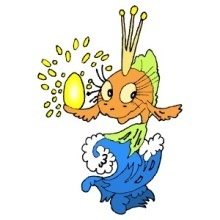 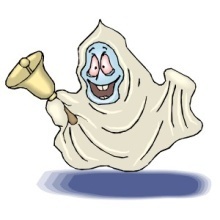 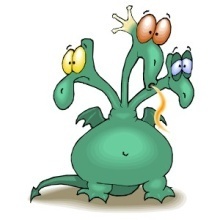 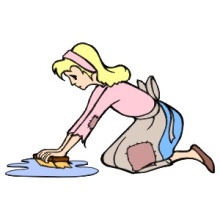 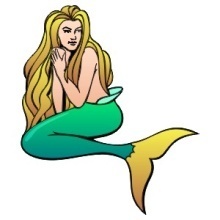 III. Актуализация знаний. Педагог:- И как вы уже догадались, сегодня мы с вами погрузимся в страну фантазий, а нашим спутником в этом мире  будет Бабя-Яга.- А кто будет вечным спутником Бабы-Яги в сказках?Дети:- Кощей Бессмертный.Педагог:- Послушайте, какое послание отправил он Ягусе.У педагога приготовлен конверт с посланием от Кощея Бабе-Яге. Дети читают послание,  отделяя слова друг от драга простым карандашом. Цель данного задания заключается в следующем: профилактика и  коррекция нарушений письменной речи предусматривает умение детьми не нарушать границы слов и предложений, видеть целостный образ слова, предложения. Начало предложение – заглавная буква, конец – точка.Педагог:- Что написал Кощей Бабусе-Ягусе?Дети:- «Я тебя люблю. Жду встречи в гостях у сказки. Кощей»Педагог:- Интересно,  в какую сказку приглашает Кощей, ведь Баба-Яга уже немало  лет живет на белом свете, а сказок знает столько, что не пересчитать.Дети:- Смотрите, в этом конверте есть еще что-то!Педагог «неожиданно»  для себя вынимает следующее послание в виде зашифрованной записки. Дети, с помощью кодов-букв заменяют их  на следы,   расшифровывают запись. Цель данного упражнения является развитие таких свойств внимания как: сосредоточенность, устойчивость, распределение и переключение.  Педагог:- Получилось ли что-либо прочесть?Дети:- Да, вот что получилось «Цветное коромысло над землей повисло».   Педагог:- Что же это может быть? Дети:- Да это же РАДУГА!Педагог:- Значит,  мы отправляемся в сказку с названием «Радуга»!  только вот что интересно, я никогда не слышала сказку с таким названием, а вы?Дети:- Нет!Педагог:- Что ж, тогда в путь по тропинке невиданных зверей. Педагог читает сказку автора М Бабкина «Радуга» IV. Основная часть. Творческое задание, самостоятельная работа.Разрешение игровой ситуации – как самостоятельное открытие знаний детьми, подведение к цели занятия, с обязательной постановкой проблемы. Работа с деформированным  рассказом, с помощью игрового пособия «Кубики».        Педагог:- Правда, очень интересную сказку приготовил Кощей для Бабы-Яги.- А, вы бы хотели оказаться  на той самой поляне, в том самом лесу?Дети:- Конечно!Педагог:- Тогда закройте глаза, произнесите волшебные слова:  «Один, два, три. В сказку попади-и-и-и…»Педагог выкладывает на стол  игровой пособие «Сказка на полянке»  и комплект моделей героев сказки.  Дети моделируют сказку,  коллективно рассказывают и сопровождают рассказ  выкладыванием фигурок.  Посредством этого приема у детей развивается пространственные представления, формируется умение ориентироваться на плоскости, способствует развитию «психомоторного интеллекта» в действии – думает не только головой, но и руками. Педагог:- Вы смоделировали и  кратко пересказали сюжет сказки «Радуга».- А сможете ли вы ее показать?Дети:- Да!Педагог: - Знаете, кого называют мимистами? Это артисты, которые искусно владеют мимикой. Представьте себя «мимистами» и покажите, а именно, расскажите без слов, с помощью  жестов и мимикой рассказ, который мы услышали от Кощеюшки. Педагог  проводит динамическую игру «Мимисты»Раз, два, три, четыре, пять – Вы хотите поиграть?Называется игра «Разминка театральная».Тогда скажите мне, друзья,Как  можно изменить себя?Чтобы быть похожим на лису?Что превратиться нам в жару?А без костюма можно, дети,  Превратиться, скажем, в ветер?Что ж поможет здесь, друзья?(Жесты и, конечно, мимика).Что такое мимика?(Выражение нашего лица)Верно, ну а жесты?(Это движения). Педагог  просит ребенка закрыть глаза, надевает на него маску животного,  просит остальных детей, без словесного сопровождения,  изобразить указанного животного эмоционально, с помощью жестов и мимики.Педагог:- Молодцы.  - А теперь вспомните, с кем вы были в команде  в самом начале занятия-путешествия в сказку.Дети делятся на две команды.Педагог:- Как приятно разговаривать с человеком, речь которого богата, образна, каждое слово употреблено к месту, и ко времени. И чтобы ваша речь была не «хромой», а красивой и выразительной, надо знать много слов и выражений – фразеологизмы – крылатые выражения.- Вы уже разгадывали  загадки сказочных героев, и у меня для вас есть игра «Задания в шарах». Раскройте тайну, смысл слов и выражений, написанных у вас в записках. К кому их можно отнести.  Педагог каждой команде вручает по одному воздушному шару, внутри которых лежат записки с вопросом. Извлечь записку, прочитать задание, дать правильный ответ.Дети:-Выражение «Мастер на все руки»  обозначает человека, который многое умеет.Педагог:- Эта поговорка родилась в профессиональной среде перчаточников. Мастером на все руки называли умельца, который мог сделать перчатки на любую руку. Сейчас смысл этого выражения иной: мастер на все руки это человек, который многое умеет.Педагог:- Можно ли это фразеологизм отнести к нашей сказке?Дети: - Да, ведь животные из нашей сказки сделали радугу из разных предметов.Педагог:- Раскройте тайну и смысл  выражения «Остаться у разбитого корыта».Дети:- Выражение «Разбитое корыто» можно сказать, о  человеке, который что-то потерял.Педагог:- Выражение разбитое корыто употребляется в значении: утрата блестящего положения. Помните, эта крылатая фраза ярко выражена в сказке А.С. Пушкина «О старике и Золотой рыбке». В ней все прихоти жадной, завистливой старухи выполняла Золотая рыбка.  Так же оно обозначает и разбитые мечты и надежды, утрата  чего-либо.- К какому персонажу можно отнести это выражение?Дети:- К тучке, у нее разбились мечты и надежды о том, чтобы остаться в небе навсегда, проливая над лесом  дождь. Педагог:- Ребята, мы с вами побывали на тропе невиданных зверей, проявили себя в различных видах деятельности. Дети:- Да, мы разгадали загадки Бабы-Яги, расшифровали следы зверей, моделировали, кратко рассказали сюжет сказки, и показали ее. Применили крылатые выражения к сказочным персонажам сказки.Педагог:- Но мы не решили еще одну задачку.- Вы правильно заметили, что мы КРАТКО пересказали сказку. А так хочется услышать ее еще раз, так хочется, чтобы вы перевоплотились в своего героя не только в движении и мимике, но озвучили их своими голосами, так, как будто эта история произошла с вами, в вашем лесу. Педагог показывает  на  «хаос» из сюжетных картинок по сказке «Радуга».  Предлагает детям «навести порядок» - выложить иллюстрации в логической последовательности, но при  этом даны  картинки с другого сюжета, с целью создания проблемной ситуации.       Педагог:- Прежде, чем перевоплотиться в героев, вам необходимо научиться собирать рассказ, картинки которого находятся в полном беспорядке. Дети выкладывают  картинки в определенной последовательности, после чего рассказывают его. В процессе  развития связной монологической  речи,  составление рассказа рекомендуется проводить следующим образом: дети выбирают себе персонажей, воображая себя ими, рассказывая от себя. Например, ребенок представил  себя Медвежонком,  и составляет рассказ от 1-го лица своего воображаемого героя, тем самым развиваются  и творческие способности детей.V.   Этап рефлексии, обобщение полученных знаний.Дети фиксируют в речи:-Что нового ты узнал на сегодняшнем занятии?-С какими видами планов мы познакомились?- Для чего они нужны?- Что значат повторы в рассказе? Для чего мы их устраняем?  Дети фиксируют в эмоциях:- Какое задание вам понравилось больше всего на занятии? Почему?- Сделайте комплимент или пожелайте что-нибудь рядом сидящему участнику. - Посмотрите на медали. Я бы хотела вручить их  каждому из вас. Тебе, Женя, за самую старательную  девочку и т.д. Пройдя по неведомой дорожке,Желаешь в сказку заглянуть?В лесу дремучем без заботЯга веселая живет.Она и песенку споет,И спляшет нам вприсядку,И с удовольствием начнет Загадывать  загадки.Яга фанатка сказок.Ты отгадай, да поскорей, какая приглянулась ей.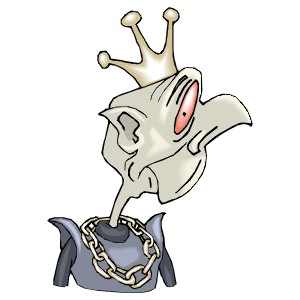 Яга с Кощеем поругаласьИ 300 лет с ним не встречалась.Но тут на 301 годКощей письмо подружке шлет.Яга сначала удивиласьДа не на шутку разозлилась,Его лишь сумела прочитать,Как принялась она плясать.И ты, дружок прочесть сумей,Что написал Яге Кощей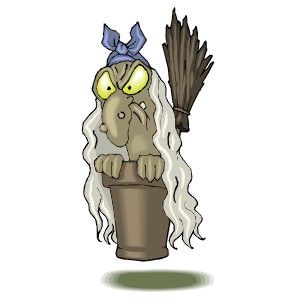 Тропа вас в сказку приведет, Но тот сумеет побывать,Кто сможет загадку прочитать.Ты сделать это постарайся,Что там за запись, догадайся.На той тропе следы зверей,Зверей невиданных досель.Следы на буквы заменяй,Скорей загадку прочитай.В ней угадаешь ты ответ,Названье сказки, вот в чем секрет!Постарались вы, ребята,Верю, сказка очень рада.В путь пора ей собираться и с ребятами прощаться. 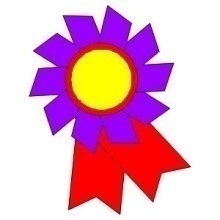 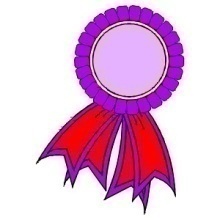 